Prijedlog godišnjeg izvedbenog kurikuluma za Pravoslavni vjeronauk u 2. razredu srednje škole za školsku godinu 2021./2022.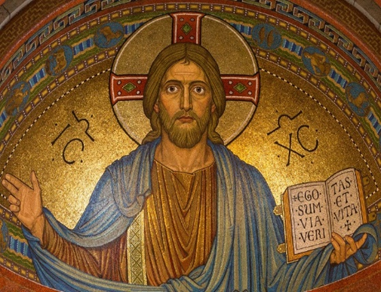 https://pixabay.com/photos/christ-jesus-religion-mosaic-898330/Prijedlog godišnjeg izvedbenog kurikuluma za Pravoslavni vjeronauk u 2. razredu srednje škole za školsku godinu 2021./2022.https://pixabay.com/photos/christ-jesus-religion-mosaic-898330/Prijedlog godišnjeg izvedbenog kurikuluma za Pravoslavni vjeronauk u 2. razredu srednje škole za školsku godinu 2021./2022.https://pixabay.com/photos/christ-jesus-religion-mosaic-898330/Prijedlog godišnjeg izvedbenog kurikuluma za Pravoslavni vjeronauk u 2. razredu srednje škole za školsku godinu 2021./2022.https://pixabay.com/photos/christ-jesus-religion-mosaic-898330/Prijedlog godišnjeg izvedbenog kurikuluma za Pravoslavni vjeronauk u 2. razredu srednje škole za školsku godinu 2021./2022.https://pixabay.com/photos/christ-jesus-religion-mosaic-898330/Prijedlog godišnjeg izvedbenog kurikuluma za Pravoslavni vjeronauk u 2. razredu srednje škole za školsku godinu 2021./2022.https://pixabay.com/photos/christ-jesus-religion-mosaic-898330/TEMA/CJELINABROJ SATI MJESEC TJEDAN/NASTAVNA TEMAODGOJNO-OBRAZOVNI ISHODI PREDMETA OČEKIVANJA MEĐUPREDMETNIH TEMA UVODNI SATI2rujan1.Ponavljanjeodr A.4.1. Razlikuje osobni od kolektivnih identiteta i ima osjećaj pripadnosti čovječanstvu.odr A.4.2. Objašnjava važnost uspostavljanja prirodne ravnoteže.goo A.4.3. Promiče ljudska prava.goo A.4.4. Promiče ravnopravnost spolovagoo A.4.5 Promiče prava nacionalnihmanjina.osr A.4.1. Razvija sliku o sebi.osr A.4.3. Razvija osobne potencijaleosr B.4.1. Uviđa posljedice svojih i tuđih stavova/postupaka/izboraosr B.4.2. Suradnički uči i radi u timuosr B.4.3. Preuzima odgovornost za svoje ponašanjeosr C.4.2. Upućuje na međuovisnost članova društva i proces društvene odgovornosti.osr C.4.4. Opisuje i prihvaća vlastiti kulturni i nacionalni identitet u odnosu na druge kulture.Pod A.4.1. Primjenjuje inovativna i kreativna rješenja.uku A.4/5.1. samostalno traži nove informacije iz različitih izvora, transformira ih u novo znanje i uspješno primjenjuje pri rješavanju problema.uku A.4/5.2. koristi se različitim strategijama učenja i samostalno ih primjenjuje u ostvarivanju ciljeva učenja i rješavanju problema u svim područjima učenja.uku A.4/5.3. Učenik kreativno djeluje u različitim područjima učenja.uku A.4/5.4. Učenik samostalno kritički promišlja i vrednuje idejeuku B.4/5.1. Učenik samostalno određuje ciljeve učenja, odabire pristup učenju te planira učenje.uku B.4/5.2 Učenik prati učinkovitost učenja i svoje napredovanje tijekom učenja.uku B.4/5.3Učenik regulira svoje učenje mijenjajući prema potrebi plan ili pristup učenjuuku B.4/5.4.Učenik samovrednuje proces učenja i svoje rezultate, procjenjuje ostvareni napredak te na temelju toga planira buduće učenje.uku C.4/5.1. učenik može objasniti vrijednost učenja za svoj životuku D.4/5.1. Učenik stvara prikladno fizičko okružje za učenje s ciljem poboljšanja koncentracije i motivacijeuku D.4/5.2.Učenik ostvaruje dobru komunikaciju s drugima, uspješno surađuje u različitim situacijama i spreman je zatražiti i ponuditi pomoć.ikt A.4.1. učenik kritički odabire odgovarajuću digitalnu tehnologiju.ikt B.4.1. Učenik samostalno komunicira s poznatim i nepoznatim osobama u sigurnome digitalnom okružju.ikt B.4.3. Učenik kritički procjenjuje svoje ponašanje i ponašanje drugih u digitalnome okružju.ikt C.4.4. Učenik samostalno i odgovorno upravlja prikupljenim informacijamaikt D.4.3. Učenik predočava, stvara i dijeli ideje i uratke o složenoj temi s pomoću IKT-a.zdrB.4.1.A Odabire primjerene odnose i komunikaciju.zdrB.4.1.B Razvija tolerantan odnos prema drugimazdrB.4.2.C Razvija osobne potencijale i socijalne ulogeSTVARANJE-POČETAK OTKRIVENJA BOŽJEG6rujan2.Stvaranje svijeta I čovjeka3.Čovjekova sloboda4.Svjet je stvoren da postane CrkvaSŠ PV B.2.2. Prepoznaje da je Crkva živi saborni organizam, Tijelo Kristovo i ikona Kraljevstva Božjega.SŠ PV C.2.1.Tumači svetopisamsku povijest o stvaranju svijeta i povezuje ju s ciljem Božjega stvaranja. SŠ PV C.2.2. Tumači svetopisamsko poimanje stvaranja čovjeka prema ikoni i podobiju Božjemu i predočava da se čovjekov promašaj (grijeh) sastoji u odvajanju od zajednice s Bogom.SŠ PV D.2.1. Predočava važnost podviga za crkvenu umjetnost i doživljavanja svojega načina života iz perspektive ikone Kraljevstva BožjegaSŠ PV D.2.2. Prepoznaje vrijednost i važnost crkvene glazbe i uspoređuje u širem smislu glavne stilove crkvene arhitekture.odr A.4.1. Razlikuje osobni od kolektivnih identiteta i ima osjećaj pripadnosti čovječanstvu.odr A.4.2. Objašnjava važnost uspostavljanja prirodne ravnoteže.goo A.4.3. Promiče ljudska prava.goo A.4.4. Promiče ravnopravnost spolovagoo A.4.5 Promiče prava nacionalnihmanjina.osr A.4.1. Razvija sliku o sebi.osr A.4.3. Razvija osobne potencijaleosr B.4.1. Uviđa posljedice svojih i tuđih stavova/postupaka/izboraosr B.4.2. Suradnički uči i radi u timuosr B.4.3. Preuzima odgovornost za svoje ponašanjeosr C.4.2. Upućuje na međuovisnost članova društva i proces društvene odgovornosti.osr C.4.4. Opisuje i prihvaća vlastiti kulturni i nacionalni identitet u odnosu na druge kulture.Pod A.4.1. Primjenjuje inovativna i kreativna rješenja.uku A.4/5.1. samostalno traži nove informacije iz različitih izvora, transformira ih u novo znanje i uspješno primjenjuje pri rješavanju problema.uku A.4/5.2. koristi se različitim strategijama učenja i samostalno ih primjenjuje u ostvarivanju ciljeva učenja i rješavanju problema u svim područjima učenja.uku A.4/5.3. Učenik kreativno djeluje u različitim područjima učenja.uku A.4/5.4. Učenik samostalno kritički promišlja i vrednuje idejeuku B.4/5.1. Učenik samostalno određuje ciljeve učenja, odabire pristup učenju te planira učenje.uku B.4/5.2 Učenik prati učinkovitost učenja i svoje napredovanje tijekom učenja.uku B.4/5.3Učenik regulira svoje učenje mijenjajući prema potrebi plan ili pristup učenjuuku B.4/5.4.Učenik samovrednuje proces učenja i svoje rezultate, procjenjuje ostvareni napredak te na temelju toga planira buduće učenje.uku C.4/5.1. učenik može objasniti vrijednost učenja za svoj životuku D.4/5.1. Učenik stvara prikladno fizičko okružje za učenje s ciljem poboljšanja koncentracije i motivacijeuku D.4/5.2.Učenik ostvaruje dobru komunikaciju s drugima, uspješno surađuje u različitim situacijama i spreman je zatražiti i ponuditi pomoć.ikt A.4.1. učenik kritički odabire odgovarajuću digitalnu tehnologiju.ikt B.4.1. Učenik samostalno komunicira s poznatim i nepoznatim osobama u sigurnome digitalnom okružju.ikt B.4.3. Učenik kritički procjenjuje svoje ponašanje i ponašanje drugih u digitalnome okružju.ikt C.4.4. Učenik samostalno i odgovorno upravlja prikupljenim informacijamaikt D.4.3. Učenik predočava, stvara i dijeli ideje i uratke o složenoj temi s pomoću IKT-a.zdrB.4.1.A Odabire primjerene odnose i komunikaciju.zdrB.4.1.B Razvija tolerantan odnos prema drugimazdrB.4.2.C Razvija osobne potencijale i socijalne ulogePRARODITELJSKI GRIJEH85.Praroditeljski grijeh kao promašaj6.Vječni život-dar zajednice s Bogom7.Ekološka kriza8.Praroditeljski grijeh u bogoslužnim tekstovimaSŠ PV A.2.1. Povezuje starozavjetno izvješće o praroditeljskome (prvorodnom, istočnom) grijehu i sudjelovanje na liturgiji s vlastitim spasenjem.SŠ PV C.2.2. Tumači svetopisamsko poimanje stvaranja čovjeka prema ikoni i podobiju Božjemu i predočava da se čovjekov promašaj (grijeh) sastoji u odvajanju od zajednice s Bogom.SŠ PV C.2.3. Objedinjuje kršćansko poimanje stvaranja svijeta i čovjeka, a shvaćanje čovjekova naznačenja povezuje sa suvremenim ekološkim problemom.SŠ PV E.2.1. Istražuje mesijansku ideju kao cilj starozavjetnih iščekivanja.odr A.4.1. Razlikuje osobni od kolektivnih identiteta i ima osjećaj pripadnosti čovječanstvu.odr A.4.2. Objašnjava važnost uspostavljanja prirodne ravnoteže.goo A.4.3. Promiče ljudska prava.goo A.4.4. Promiče ravnopravnost spolovagoo A.4.5 Promiče prava nacionalnihmanjina.osr A.4.1. Razvija sliku o sebi.osr A.4.3. Razvija osobne potencijaleosr B.4.1. Uviđa posljedice svojih i tuđih stavova/postupaka/izboraosr B.4.2. Suradnički uči i radi u timuosr B.4.3. Preuzima odgovornost za svoje ponašanjeosr C.4.2. Upućuje na međuovisnost članova društva i proces društvene odgovornosti.osr C.4.4. Opisuje i prihvaća vlastiti kulturni i nacionalni identitet u odnosu na druge kulture.Pod A.4.1. Primjenjuje inovativna i kreativna rješenja.uku A.4/5.1. samostalno traži nove informacije iz različitih izvora, transformira ih u novo znanje i uspješno primjenjuje pri rješavanju problema.uku A.4/5.2. koristi se različitim strategijama učenja i samostalno ih primjenjuje u ostvarivanju ciljeva učenja i rješavanju problema u svim područjima učenja.uku A.4/5.3. Učenik kreativno djeluje u različitim područjima učenja.uku A.4/5.4. Učenik samostalno kritički promišlja i vrednuje idejeuku B.4/5.1. Učenik samostalno određuje ciljeve učenja, odabire pristup učenju te planira učenje.uku B.4/5.2 Učenik prati učinkovitost učenja i svoje napredovanje tijekom učenja.uku B.4/5.3Učenik regulira svoje učenje mijenjajući prema potrebi plan ili pristup učenjuuku B.4/5.4.Učenik samovrednuje proces učenja i svoje rezultate, procjenjuje ostvareni napredak te na temelju toga planira buduće učenje.uku C.4/5.1. učenik može objasniti vrijednost učenja za svoj životuku D.4/5.1. Učenik stvara prikladno fizičko okružje za učenje s ciljem poboljšanja koncentracije i motivacijeuku D.4/5.2.Učenik ostvaruje dobru komunikaciju s drugima, uspješno surađuje u različitim situacijama i spreman je zatražiti i ponuditi pomoć.ikt A.4.1. učenik kritički odabire odgovarajuću digitalnu tehnologiju.ikt B.4.1. Učenik samostalno komunicira s poznatim i nepoznatim osobama u sigurnome digitalnom okružju.ikt B.4.3. Učenik kritički procjenjuje svoje ponašanje i ponašanje drugih u digitalnome okružju.ikt C.4.4. Učenik samostalno i odgovorno upravlja prikupljenim informacijamaikt D.4.3. Učenik predočava, stvara i dijeli ideje i uratke o složenoj temi s pomoću IKT-a.zdrB.4.1.A Odabire primjerene odnose i komunikaciju.zdrB.4.1.B Razvija tolerantan odnos prema drugimazdrB.4.2.C Razvija osobne potencijale i socijalne ulogePOVIJEST SPASENJA189.Svijet do Abrahama10.Abrahamov savez s Bogom11.Jakov-Izrael12.Mojsije i Zakon13.Pasha14. David i Solomon15. Mesija-cilj iščekivanja 16.Ispunjenje proroštava17.Starozavjetni spisi u bogoslužjuSŠ PV A.2.2. Tumači Stari zavjet u novozavjetnome bogoslužnom kontekstu.SŠ PV A.2.3. Povezuje smisao starozavjetnih žrtava i blagdana s Kristovom žrtvom, liturgijom i novozavjetnim blagdanima.SŠ PV B.2.1. Izvodi zaključak da je početak ostvarivanja Crkve u vremenu, odnosno povijesti, Objave Boga Abrahamu.SŠ PV E.2.1. Istražuje mesijansku ideju kao cilj starozavjetnih iščekivanja.SŠ PV E.2.2. Tumači ličnosno otkrivanje Božje u Starome zavjetu.odr A.4.1. Razlikuje osobni od kolektivnih identiteta i ima osjećaj pripadnosti čovječanstvu.odr A.4.2. Objašnjava važnost uspostavljanja prirodne ravnoteže.goo A.4.3. Promiče ljudska prava.goo A.4.4. Promiče ravnopravnost spolovagoo A.4.5 Promiče prava nacionalnihmanjina.osr A.4.1. Razvija sliku o sebi.osr A.4.3. Razvija osobne potencijaleosr B.4.1. Uviđa posljedice svojih i tuđih stavova/postupaka/izboraosr B.4.2. Suradnički uči i radi u timuosr B.4.3. Preuzima odgovornost za svoje ponašanjeosr C.4.2. Upućuje na međuovisnost članova društva i proces društvene odgovornosti.osr C.4.4. Opisuje i prihvaća vlastiti kulturni i nacionalni identitet u odnosu na druge kulture.Pod A.4.1. Primjenjuje inovativna i kreativna rješenja.uku A.4/5.1. samostalno traži nove informacije iz različitih izvora, transformira ih u novo znanje i uspješno primjenjuje pri rješavanju problema.uku A.4/5.2. koristi se različitim strategijama učenja i samostalno ih primjenjuje u ostvarivanju ciljeva učenja i rješavanju problema u svim područjima učenja.uku A.4/5.3. Učenik kreativno djeluje u različitim područjima učenja.uku A.4/5.4. Učenik samostalno kritički promišlja i vrednuje idejeuku B.4/5.1. Učenik samostalno određuje ciljeve učenja, odabire pristup učenju te planira učenje.uku B.4/5.2 Učenik prati učinkovitost učenja i svoje napredovanje tijekom učenja.uku B.4/5.3Učenik regulira svoje učenje mijenjajući prema potrebi plan ili pristup učenjuuku B.4/5.4.Učenik samovrednuje proces učenja i svoje rezultate, procjenjuje ostvareni napredak te na temelju toga planira buduće učenje.uku C.4/5.1. učenik može objasniti vrijednost učenja za svoj životuku D.4/5.1. Učenik stvara prikladno fizičko okružje za učenje s ciljem poboljšanja koncentracije i motivacijeuku D.4/5.2.Učenik ostvaruje dobru komunikaciju s drugima, uspješno surađuje u različitim situacijama i spreman je zatražiti i ponuditi pomoć.ikt A.4.1. učenik kritički odabire odgovarajuću digitalnu tehnologiju.ikt B.4.1. Učenik samostalno komunicira s poznatim i nepoznatim osobama u sigurnome digitalnom okružju.ikt B.4.3. Učenik kritički procjenjuje svoje ponašanje i ponašanje drugih u digitalnome okružju.ikt C.4.4. Učenik samostalno i odgovorno upravlja prikupljenim informacijamaikt D.4.3. Učenik predočava, stvara i dijeli ideje i uratke o složenoj temi s pomoću IKT-a.zdrB.4.1.A Odabire primjerene odnose i komunikaciju.zdrB.4.1.B Razvija tolerantan odnos prema drugimazdrB.4.2.C Razvija osobne potencijale i socijalne ulogeZAVRŠNI SATI218.Vrednovanjeodr A.4.1. Razlikuje osobni od kolektivnih identiteta i ima osjećaj pripadnosti čovječanstvu.odr A.4.2. Objašnjava važnost uspostavljanja prirodne ravnoteže.goo A.4.3. Promiče ljudska prava.goo A.4.4. Promiče ravnopravnost spolovagoo A.4.5 Promiče prava nacionalnihmanjina.osr A.4.1. Razvija sliku o sebi.osr A.4.3. Razvija osobne potencijaleosr B.4.1. Uviđa posljedice svojih i tuđih stavova/postupaka/izboraosr B.4.2. Suradnički uči i radi u timuosr B.4.3. Preuzima odgovornost za svoje ponašanjeosr C.4.2. Upućuje na međuovisnost članova društva i proces društvene odgovornosti.osr C.4.4. Opisuje i prihvaća vlastiti kulturni i nacionalni identitet u odnosu na druge kulture.Pod A.4.1. Primjenjuje inovativna i kreativna rješenja.uku A.4/5.1. samostalno traži nove informacije iz različitih izvora, transformira ih u novo znanje i uspješno primjenjuje pri rješavanju problema.uku A.4/5.2. koristi se različitim strategijama učenja i samostalno ih primjenjuje u ostvarivanju ciljeva učenja i rješavanju problema u svim područjima učenja.uku A.4/5.3. Učenik kreativno djeluje u različitim područjima učenja.uku A.4/5.4. Učenik samostalno kritički promišlja i vrednuje idejeuku B.4/5.1. Učenik samostalno određuje ciljeve učenja, odabire pristup učenju te planira učenje.uku B.4/5.2 Učenik prati učinkovitost učenja i svoje napredovanje tijekom učenja.uku B.4/5.3Učenik regulira svoje učenje mijenjajući prema potrebi plan ili pristup učenjuuku B.4/5.4.Učenik samovrednuje proces učenja i svoje rezultate, procjenjuje ostvareni napredak te na temelju toga planira buduće učenje.uku C.4/5.1. učenik može objasniti vrijednost učenja za svoj životuku D.4/5.1. Učenik stvara prikladno fizičko okružje za učenje s ciljem poboljšanja koncentracije i motivacijeuku D.4/5.2.Učenik ostvaruje dobru komunikaciju s drugima, uspješno surađuje u različitim situacijama i spreman je zatražiti i ponuditi pomoć.ikt A.4.1. učenik kritički odabire odgovarajuću digitalnu tehnologiju.ikt B.4.1. Učenik samostalno komunicira s poznatim i nepoznatim osobama u sigurnome digitalnom okružju.ikt B.4.3. Učenik kritički procjenjuje svoje ponašanje i ponašanje drugih u digitalnome okružju.ikt C.4.4. Učenik samostalno i odgovorno upravlja prikupljenim informacijamaikt D.4.3. Učenik predočava, stvara i dijeli ideje i uratke o složenoj temi s pomoću IKT-a.zdrB.4.1.A Odabire primjerene odnose i komunikaciju.zdrB.4.1.B Razvija tolerantan odnos prema drugimazdrB.4.2.C Razvija osobne potencijale i socijalne uloge